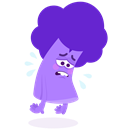 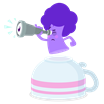 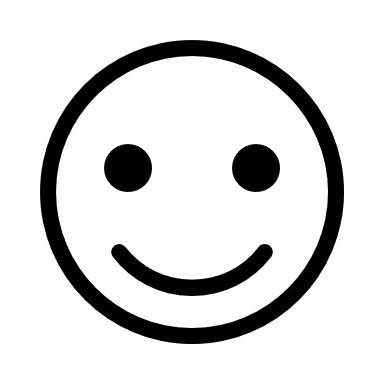 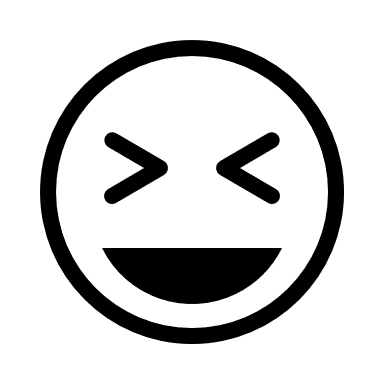 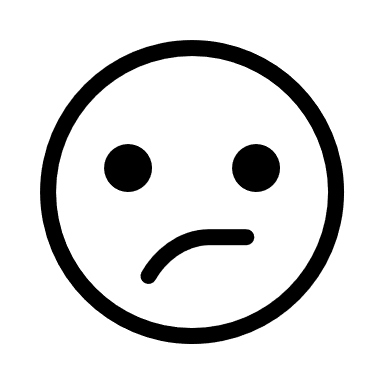 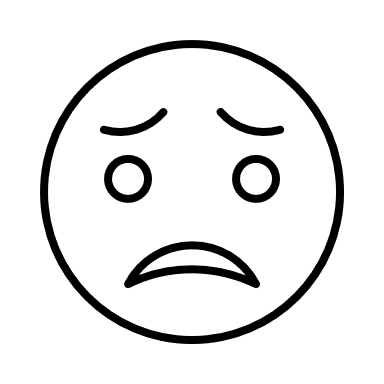 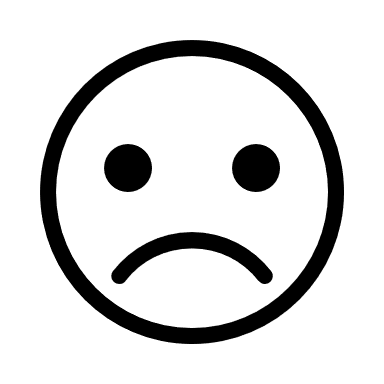 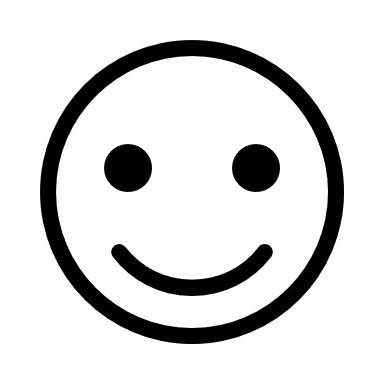 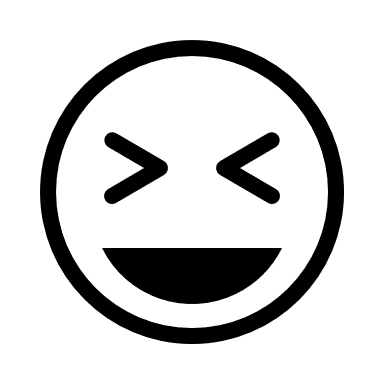 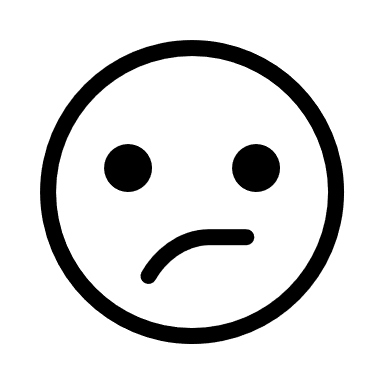 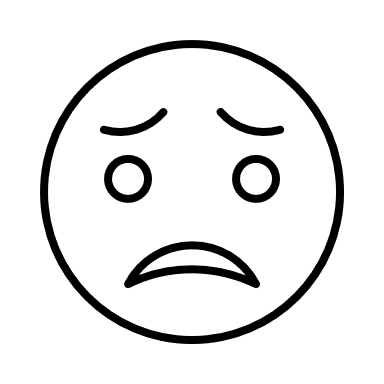 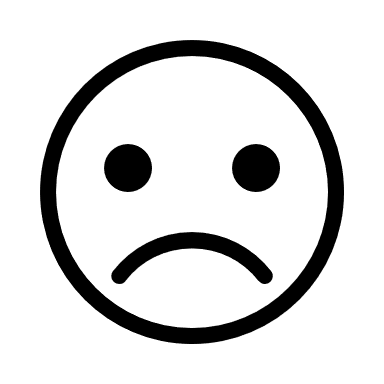 Parent / carer section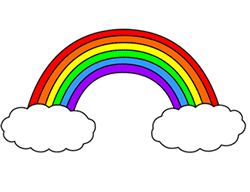 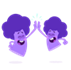 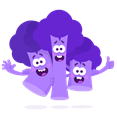 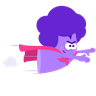 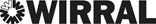 Everything you tell us will really help us in supporting your child to start school.Please return the form to the school your child will be attending in September Your personal data: The information you provide will be used by staff and governing bodies of primary and infant schools to help support you and your child in their transition to primary/infant school. This information may be shared by the school with departments of Wirral Council or relevant agencies to help support your child. If you have any questions or concerns about how your data is secured, please contact the school directly. Has your child been at home or attending a childcare setting?                                  YES              NO           Both           Who has been supporting you?Have any important family changes or events have happened in the last year? For example bereavement, separation or birth of siblingWhat kinds of things do you like to do together as a family? Have you spoken to your child about going to school? If THEY have any worries or questions, what are they? What worries or questions do YOU have about your child starting school?Do you want to share anything else that you feel will help support your child when starting school?